Załącznik nr 5Zgoda na wykorzystanie utworówuczestników w związku z udziałem w Konkursie dla szkół podstawowych i ponadpodstawowych „Liga Sprawiedliwości”.Imię i nazwisko każdego członka drużyny:Oświadczamy, że jesteśmy autorami utworów (w tym prac literackich, plastycznych, multimedialnych, itp.) przesłanych jako rozwiązania zadań w III edycji Konkursu dla szkół podstawowych i ponadpodstawowych „Liga Sprawiedliwości” oraz posiadamy do nich wszelkie prawa. Wyrażamy zgodę na umieszczenie utworów lub ich fragmentów na stronie internetowej oraz w mediach społecznościowych współorganizatorów Konkursu – bez obowiązku akceptacji produktu końcowego. Ponadto wyrażamy zgodę na bezpłatne, bezterminowe oraz bez ograniczeń podmiotowych i przedmiotowych, wykorzystanie utworów na wszystkich polach eksploatacji zgodnie z ustawą z dnia 4 lutego 1994 r. o prawie autorskim i prawach pokrewnych (Dz. U. z 2021 r. poz. 1062).Jednocześnie oświadczamy, że ww. utwory nie naruszają naszych dóbr osobistych, ani dóbr osobistych osób trzecich.Data i podpis każdego członka drużyny: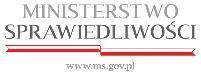 1.__________________________________________2.__________________________________________3.__________________________________________4.__________________________________________5.__________________________________________1.__________________________________________2.__________________________________________3.__________________________________________4.__________________________________________5.__________________________________________